G7: EQUINE INFLUENZA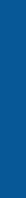 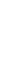 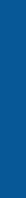 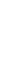 G7.1: Vaccinations against Equine InfluenzaThis rule applies in respect of any horse or pony which competes in a BRC area qualifier and/or championship.The horse or pony must have been vaccinated against equine influenza by a veterinary surgeon who is not the owner of the animal, in accordance with the following rules:The horse or pony must have received a primary injection followed by:a second primary injection which is given not less than 21 days and not more than 92 days after the firsta first booster injection which is given not less than 150 days and not more than 215 days after the second primary injectionfurther annual booster injections at intervals of not more than a year apart.If the current vaccination programme started AFTER 1 January 2015:the first two primary injections must be correct i.e. the second given between 21 and 92 days after the firstthe first booster must be given between 150 and 215 days after the second primary injectionall annual boosters must be correct.However, any errors with first booster (which should be given 150 – 215 days after the second primary injection) or annual booster given BEFORE 1 January 2015 may be ignored provided that:the first two primary injections are correct i.e. the second given between 21 and 92 days after the firstall annual boosters given AFTER 1 January 2015 are correct.Leap years will be ignored for an annual booster, but for the two primary injections and first booster injection, the days must be counted and therefore a leap year would interfere with the correct number of days between injections.In order to compete, a horse must be vaccinated in accordance with the above rules. From 1 January until 29 February 2020, it is strongly recommended that a vaccination is given within 6 calendar months and 21 days of the competition and/or entry to competition stabling.From 1 March 2020, in order to compete a horse must be vaccinated in accordance with the above rules and MUST also have had a vaccination within 6 calendar months and 21 days of the competition and/or entry to competition stables.Horses may compete providing that they have had the first two primary injections providing the second vaccination is within 6 calendar months and 21 days of the competition and/or entry to the competition stabling. No injection should have been given on any of the 6 days before the competition and/or entry to competition stables. For example: if the horse is vaccinated on the Monday, the horse will not be eligible to enter championship stables, or compete until the following Monday.In the event of failure to comply with any of the requirements of this rule, the horse or pony will be disqualified and not permitted to take part in any competition to which these rules apply.Any alterations to any entries on the vaccination record must have been made, signed and stamped by a veterinary surgeon.